Offshore Wind – Part 1: 
Dominion Energy Offshore WindDate:	THURSDAY, October 28th, 2021Place:	WEB - ON-LINE        TECHNICAL SEMINAR – See Link BelowAbstract: In this webinar, we will discuss our successfully completed offshore wind pilot project, and our current commercial (2.6GW) offshore wind farm to be built 30 miles off the shores of Virginia Beach. We will discuss the project’s development, construction and contract strategies, as well as anticipated challenges and mitigation efforts to completing the project safely, on budget, and on schedule. Seminar Outline:9:00 am to 9:10 am          	Opening Remarks 9:10 am to 10:00 am	Session 110:00 am to 10:10	Break10:10 am to 11:00 am        	Session 2
11:00 am to 11:10 am        	Chapter AnnouncementsInstructors:Karl E Humberson, Dominion Energy, USASeminar Cost: Free 
IEEE membership is not required to attend this seminar.Registration: Please Register on the IEEE Website at the link below.  This allows us to inform speakers ahead of time what sort of participation they may expect.  It also helps us report IEEE membership participation and lets us know who to contact in case of any last-minute issues.  As we all know, technology can be fickle when we need it most!		https://events.vtools.ieee.org/m/285984PDH Certificate:  A PDF Certificate will be sent out for all attendees following the seminar.PDHs: 2 professional development hours (PDHs) may be issued to those completing this course.Tap to join from a mobile device (attendees only)  
+1-415-655-0002,,23415782410## United States Toll  

Join by phone  
+1-415-655-0002 United States Toll  
Global call-in numbers  
  
Join from a video system or application
Dial 23415782410@dominionenergy.webex.com  
You can also dial 173.243.2.68 and enter your meeting number. Instructor Bios:Karl Humberson is director of Project Construction in the Projects Construction group within Dominion Energy’s Power Generation Group.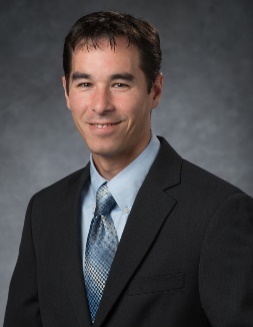 He is responsible for supervising Generation Construction Managers, Project Managers, and Engineers. In this role, he ensures projects are delivered on time and on budget, with the required technical construction oversight. He is currently responsible for the Commercial VA Offshore Wind (CVOW) project’s installation and construction, and construction of the first Jones Act compliant offshore wind turbine installation vessel. Karl was responsible for the engineering & construction of Dominion Energy’s Warren Co., Brunswick Co., and Greensville Co. power stations. During his time with Dominion Energy he has provided Business Development assistance regarding Dominion Energy’s new natural gas and fossil facilities as well as other expansion/growth opportunities including battery energy storage and renewable natural gas (RNG). Humberson joined Dominion Energy in 2011 as manager-Fossil and Hydro Projects.  Prior to joining Dominion Energy, he worked with other like-minded energy companies with a focus on Engineering, Operations, Construction and Commissioning. Humberson attended the United States Merchant Marine Academy, where he received a bachelor’s degree in Marine Engineering, and an officer’s commission in the United States Navy.  Humberson attained the rank of Lieutenant Commander in the US Naval Reserve.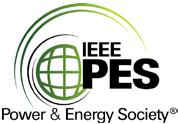 RICHMOND CHAPTER OF IEEE PESPES OFFICERSAlan Ott – (804)257-4823 
Brian King – (804) 320-8005 
Dev Walia – (804) 928-8095 
Hung-Ming Chou – (804) 418-0598 Tin Nguyen – (804) 257-4999Mahesh Karki – (804) 801-3955Questions?  Contact the following:PESRichmond@ieee.orgalan.ott@dominionenergy.comMeeting number (access code): 2341 578 2410Meeting password: JpDNPyJn442  